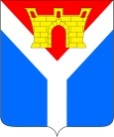 АДМИНИСТРАЦИЯ УСТЬ-ЛАБИНСКОГО ГОРОДСКОГО ПОСЕЛЕНИЯ  УСТЬ-ЛАБИНСКОГО РАЙОНА П О С Т А Н О В Л Е Н И Еот 17.06.2019                                                                                                        № 443город Усть-ЛабинскОб ограничении дорожного движения транспортных средств поулице Красноармейская (на перегоне от ул. Павлова до 
домовладения № 645) в городе Усть-ЛабинскеВ целях обеспечения безопасности дорожного движения в период проведения работ по ремонту газопровода низкого давления по улице Красноармейская (на перегоне от ул. Павлова до домовладения № 645) в городе Усть-Лабинске, в соответствии с Федеральным законом от 10 декабря 1995 года № 196 - ФЗ «О безопасности дорожного движения», руководствуясь ст.7 и ст.14 Федерального закона от 6 октября 2003 года № 131-ФЗ «Об общих принципах организации местного самоуправления в Российской Федерации» 
п о с т а н о в л я ю:1.  Ограничить дорожное движение транспортных средств по улице Красноармейская (на перегоне от ул. Павлова до домовладения № 645) в городе Усть-Лабинске, с 17 июня 2019 года по 20 июня 2019 г.2. Рекомендовать ОМВД России по Усть-Лабинскому району (Артюков) обеспечить контроль за соблюдением Правил дорожного движения в рамках реализации мероприятий по ограничению дорожного движения по улице Красноармейская (на перегоне от ул. Павлова до домовладения № 645) в городе Усть-Лабинске. 3. Отделу по общим и организационным вопросам администрации Усть-Лабинского городского поселения Усть-Лабинского района (Чухирь) разместить настоящее постановление на официальном сайте администрации Усть-Лабинского городского поселения Усть-Лабинского района в сети «Интернет».4. Контроль за исполнением настоящего постановления оставляю за собой. 5. Постановление вступает в силу со дня его официального опубликования.Исполняющий обязанности главыУсть-Лабинского городского поселенияУсть-Лабинского района                                                                 А.М. Абрамов